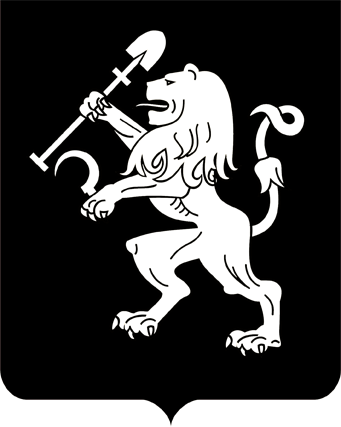 АДМИНИСТРАЦИЯ ГОРОДА КРАСНОЯРСКАПОСТАНОВЛЕНИЕО внесении измененийв постановление администрациигорода от 10.11.2021 № 873В целях совершенствования правовых актов города, в соответствии с постановлением администрации города от 30.12.2021 № 1079 «Об утверждении Порядка внесения изменений в перечень главных администраторов доходов бюджета города», руководствуясь статьями 41, 58, 59 Устава города Красноярска,ПОСТАНОВЛЯЮ:1. Внести в приложение к постановлению администрации города от 10.11.2021 № 873 «Об утверждении Перечня главных администраторов доходов бюджета города» следующие изменения:1) после строки 3.1.13 дополнить строкой 3.1.13.1 следующего содержания:2) после строки 3.5.5 дополнить строкой 3.5.5.1 следующего содержания:3) после строки 3.5.15 дополнить строкой 3.5.15.1 следующего содержания:4) после строки 3.5.17 дополнить строкой 3.5.17.1 следующего содержания:5) после строки 3.5.18 дополнить строкой 3.5.18.1 следующего содержания:6) строку 3.5.32 признать утратившей силу;7) после строки 3.5.34 дополнить строкой 3.5.34.1 следующего содержания:8) после строки 3.5.43 дополнить строкой 3.5.43.1 следующего содержания:9) после строки 3.5.46 дополнить строкой 3.5.46.1 следующего содержания:10) строку 3.5.49 признать утратившей силу;11) после строки 3.5.55 дополнить строкой 3.5.55.1 следующего содержания:12) после строки 3.5.56 дополнить строкой 3.5.56.1 следующего содержания:13) после строки 3.5.74 дополнить строкой 3.5.74.1 следующего содержания:14) после строки 3.5.80 дополнить строками 3.5.80, 3.5.80.2 сле-дующего содержания:15) после строки 3.5.86 дополнить строками 3.5.86.1–3.5.86.3 следующего содержания:16) после строки 3.11.4 дополнить строкой 3.11.4.1 следующего содержания:17) после строки 3.22.7 дополнить строкой 3.22.7.1 следующего содержания:2. Настоящее постановление опубликовать в газете «Городские новости» и разместить на официальном сайте администрации города. 3. Постановление вступает в силу со дня его официального опубликования.Исполняющий обязанностиГлавы города								       В.А. Логинов18.05.2022№ 397«3.1.13.19001 16 10032 04 0000 140Прочее возмещение ущерба, причиненного муниципальному имуществу городского округа (за исключением имущества, закрепленного за муниципальными бюджетными (автономными) учреждениями, унитарными предприятиями)»«3.5.5.19041 16 07010 04 0000 140Штрафы, неустойки, пени, уплаченные в случае просрочки исполнения поставщиком (подрядчиком, исполнителем) обязательств, предусмотренных муниципальным контрактом, заключенным муниципальным органом, казенным учреждением городского округа»«3.5.15.19042 02 25173 04 0000 150Субсидии бюджетам городских округов на создание детских технопарков «Кванториум»«3.5.17.19042 02 25418 04 0000 150Субсидии бюджетам городских округов на внедрение интеллектуальных транспортных систем, предусматривающих автоматизацию процессов управления дорожным движением в городских агломерациях, включающих города с населением свыше 300 тысяч человек»«3.5.18.19042 02 25511 04 0000 150Субсидии бюджетам городских округов на проведение комплексных кадастровых работ»«3.5.34.19042 02 29999 04 7421 150Прочие субсидии бюджетам городских округов (на создание новых мест в общеобразовательных организациях города Красноярска за счет средств краевого бюджета)»«3.5.43.19042 02 29999 04 7480 150Прочие субсидии бюджетам городских округов (на организацию туристско-рекреацион-ных зон на территории Красноярского края)»«3.5.46.19042 02 29999 04 7489 150Прочие субсидии бюджетам городских округов (на увековечение памяти исторических событий, связанных с Красноярским краем)»«3.5.55.19042 02 29999 04 7607 150Прочие субсидии бюджетам городских округов (на реализацию муниципальных программ развития субъектов малого и среднего предпринимательства)»«3.5.56.19042 02 29999 04 7662 150Прочие субсидии бюджетам городских округов (на поддержку деятельности муниципальных ресурсных центров поддержки добровольчества (волонтерства))»«3.5.74.19042 02 30024 04 7846 150Субвенции бюджетам городских округов  на выполнение передаваемых полномочий субъектов Российской Федерации (на обеспечение предоставления меры социальной поддержки гражданам, достигшим возраста 23 лет и старше, имевшим в соответствии с федеральным законодательством статус детей-сирот, детей, оставшихся без попечения родителей, лиц из числа детей-сирот и детей, оставшихся без попечения родителей)»«3.5.80.19042 02 49999 04 7412 150Иной межбюджетный трансферт (на обеспечение первичных мер пожарной безопасности)3.5.80.29042 02 49999 04 7418 150Иной межбюджетный трансферт (на поддержку физкультурно-спортивных клубов по месту жительства)»«3.5.86.19042 19 25497 04 0000 150Возврат остатков субсидий на реализацию мероприятий по обеспечению жильем молодых семей из бюджетов городских округов3.5.86.29042 19 25555 04 0000 150Возврат остатков субсидий на реализацию программ формирования современной городской среды из бюджетов городских округов3.5.86.39042 19 45303 04 0000 150Возврат остатков иных межбюджетных трансфертов на ежемесячное денежное вознаграждение за классное руководство педагогическим работникам государственных и муниципальных общеобразовательных организаций из бюджетов городских округов»«3.11.4.19121 13 02994 04 0200 130Прочие доходы от компенсации затрат бюджетов городских округов (возврат остатков субсидий, субвенций и иных межбюджетных трансфертов, имеющих целевое назначение, прошлых лет, полученных за счет средств бюджета субъекта)»«3.22.7.19371 16 01194 01 0000 140Административные штрафы, установленные главой 19 Кодекса Российской Федерации об административных правонарушениях, за административные правонарушения против порядка управления, выявленные должностными лицами органов муниципального контроля»